REPUBLIKA HRVATSKAMEĐIMURSKA ŽUPANIJAOPĆINA OREHOVICAČakovečka 9, 40322 OrehovicaMB 2542587  OIB 99677841113tel.  040/635-275; fax: 040/636-039e-mail: opcina-orehovica@ck.t-com.hrInternet adresa: www.orehovica.hrVodič za građaneUZ PRORAČUN OPĆINE OREHOVICA ZA 2017.GODINU I PROJEKCIJU PRORAČUNA ZA 2018. I 2019. GODINUOrehovica, 14.11.2016Što je Proračun?Proračun je jedan od najvažnijih dokumenatakoji se donosi na razini jedinica lokalnesamoupraveProračun je akt kojim se procjenjuju prihodi iprimici te utvrđuju rashodi i izdaci jedinicelokalne samouprave za proračunsku godinusadrži i projekciju prihoda i primitaka te rashodai izdataka za dvije godine unaprijedPropis kojim su regulirana sva pitanja vezanauz proračun je Zakon o proračunu (Narodnenovine 87/08 i 136/12; 15/15)Kako se donosi proračun?Proračun donosi predstavničko tijelo jedinicalokalne samouprave (Općinsko Vijeće Općine Orehovica)Proračun se prema Zakonu mora donijetinajkasnije do konca tekuće godine za idućugodinu prema prijedlogu kojega utvrđujenačelnik i dostavlja predstavničkom tijelu do 15.studenog tekuće godineAko se proračun ne donese u roku:Privremeno financiranjeRaspuštanje Općinskog vijećaPrijevremeni izbori za Općinsko vijećeSadržaj ProračunaOPĆI DIO ⇨Račun prihoda i rashoda i Računfinanciranjastruktura prihoda i primitaka te rashoda i izdataka po vrstama,POSEBNI DIO ⇨ sastoji se od plana rashoda iizdataka iskazanih po Razdjelima=na razini upravnihodjela,	PLAN RAZVOJNIH PROGRAMAprikaz planiranih investicija i drugih kapitalnih ulaganjaopćineRASHODI PRORAČUNA PO EKONOMSKOJ KLASIFIKACIJI ⇨1) Rashodi poslovanjaa) Rashodi za zaposlene (plaće djelatnika Općine,naknade,doprinosi naplaće),b) Materijalni rashodi (naknade troškova zaposlenicima,uredskimaterijal,energija,telefon,pošta,intelektualne usluge,reprezentacija,naknadevijećnicima, održavanje komunalne infrastrukture...),c) Financijski rashodi (kamate na kredite,bankarske usluge)d) Subvencije e) Pomoći (tekuće i kapitalne pomoći)f) Naknade građanima i kućanstvima (troškovi koji se odnose na isplate u okviruPrograma socijale i zdravstvene zaštite )g) Ostali rashodi	-donacije (naknade za rad udruga u kulturi,sportu,socijali, financ.političkih stranaka i sl),	-kapitalne pomoći (financiranje investicija),	-naknade šteta po sudskim sporovima2) Rashodi za nabavu nefinancijske imovinea) Kupnja zemljištab) Kupnja ili gradnja građevinskih objekata (poslovni objekti,komunalni objekti)c) Kupnja prijevoznih sredstava, knjiga i umjetničkih djela,uredske oprema inamještaja)d) Prostorni planovi3) Izdaci za financijsku imovinu i otplate zajmovaa) Otplatne rate kredita (kratkoročni i dugoročni)Važno je znati!Jedno od najvažnijih načela proračuna je da istimora biti uravnotežen ukupna visina planiranih prihoda mora biti istovjetna ukupnoj visini planiranih rashodaodređeni rashodi mogu se financirati isključivo izodređenih prihoda – namjenski prihodiVažno je znati!PRIHODI PRORAČUNAprihodi od prodaje imovine  - isključivo za kapitalnaulaganja-investicije,komunalni prihodi -isključivo za komunalne programe,Komunalni doprinos - gradnja objekata i uređajakomunalne infrastruktureKomunalna naknada - održavanje objekata i uređajakomunalne infrastruktureSpomenička renta - zaštita i očuvanje kulturnih dobara(parkovi, obnove fasada i krovova i sl)nenamjenski prihodi (porezi, ostali prihodi) mogućeje financirati sve vrste rashoda, a u Općini Orehovica uglavnomse troše za:	- javne potrebe (sufinanciranje dječjih vrtića i sl)	- materijalne rashode općine, rashode za zaposlene	- pokriće nedostatka komunalnih prihoda u održavanjukomunalne infrastrukture (Program održavanjakom.infrastrukture viši je od prihoda koji se uberu za tunamjenuVažno je znati!RASHODI PRORAČUNAZadani rashodi (zakonske obveze JLS)_ Otplate kredita,_ Predškolski odgoj,_ Osnovno školsko obrazovanje_ Održavanje objekata i uređaja komunalne infrastrukture_ Gradnja objekata i uređaja komunalne infrastrukture_ Protupožarna zaštita_ Izrada prostornih planova_ Plaće i materijalni rashodi stručnih tijela JLSFakultativni rashodi - osiguravanje dodatnih standarda u javnimpotrebama_ Manifestacije, redovan rad udruga u kulturi_ Sport,_ Socijalni programi i zdravstvena zaštita_ Tehnička kultura_ Srednjoškolsko i visoko obrazovanje (stipendije,pokazne karte i sl)_ Dodatni programi i predškolskom odgoju i osnovnoškolskomobrazovanjuDa li se proračun može mijenjati?- Proračun nije „statičan“ akt već se , sukladno Zakonu, možemijenjati tijekom proračunske godine - „rebalans“. Proceduraizmjena Proračuna istovjetna je proceduri njegova donošenja:„rebalans” predlaže načelnik, a donosi ga Općinsko vijeće- Tijekom proračunske godine, a u slučaju da se, zbog nastankanovih obveza za proračun ili promjena gospodarskih kretanja,povećaju rashodi i/ili izdaci odnosno smanje prihodi i/iliprimici, načelnik može na prijedlog Upravnog odjelanadležnog za financije obustaviti izvršavanje pojedinih rashodai/ili izdataka- Privremene mjere mogu trajati najviše 45 dana.Kako se Općina može zaduživati? Općina se može dugoročno zaduživati- isključivo za kapitalne investicije- Investicija planirana u Proračunu- Prethodna suglasnost Općinskog vijeća- Suglasnost Vlade RH- Ukupan opseg zaduženja (godišnja obveza anuiteta po zaduženjuOpćine kao i anuiteta po danim jamstvima i suglasnostima(trgovačkim društvima i ustanovama Općine) ne smije prelaziti20% prihoda proračuna (bez prihoda od domaćih i stranihpomoći, donacija,sufinanciranja građana ) Općina se može kratkoročno zaduživati- Bez posebnih suglasnosti- Pokriće nelikvidnosti- Unutar jedne godine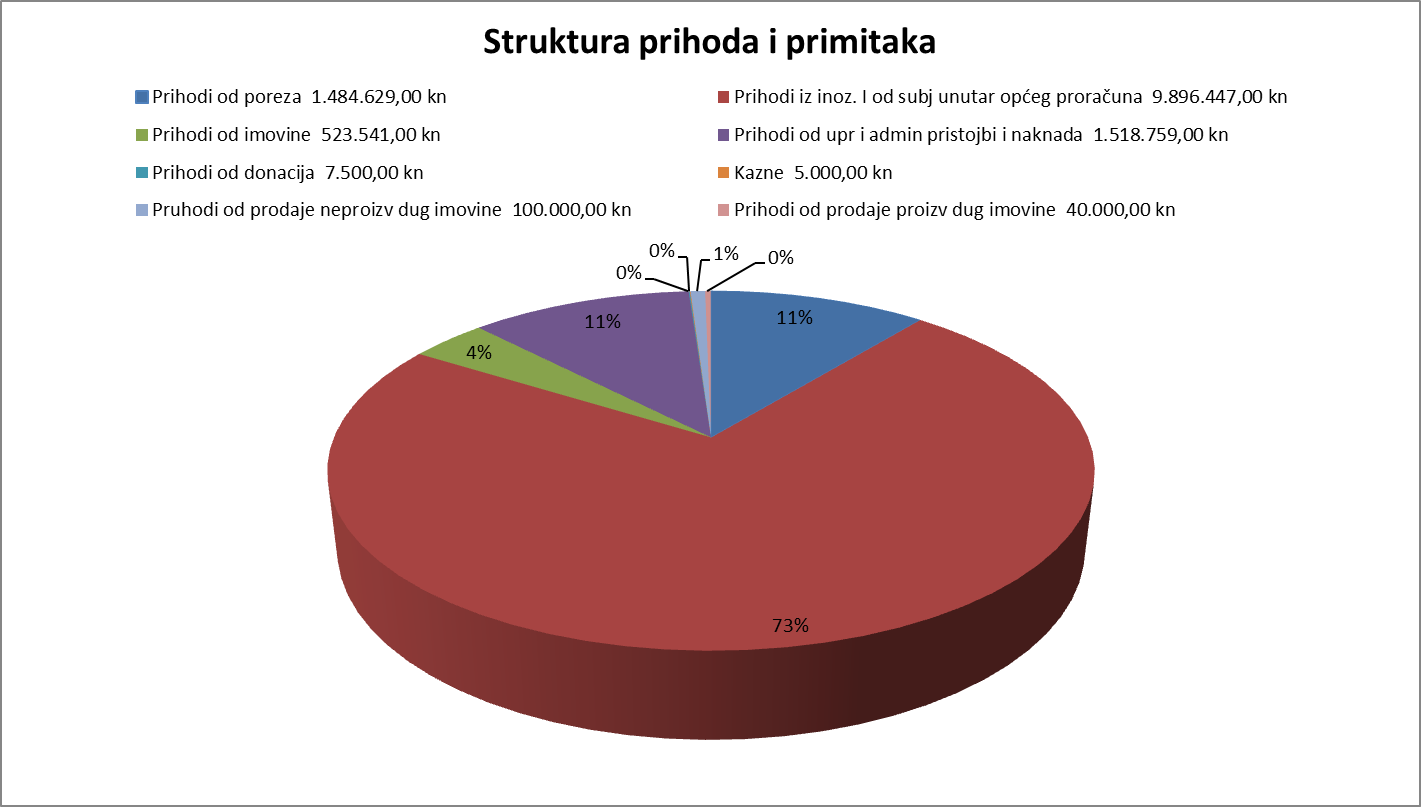 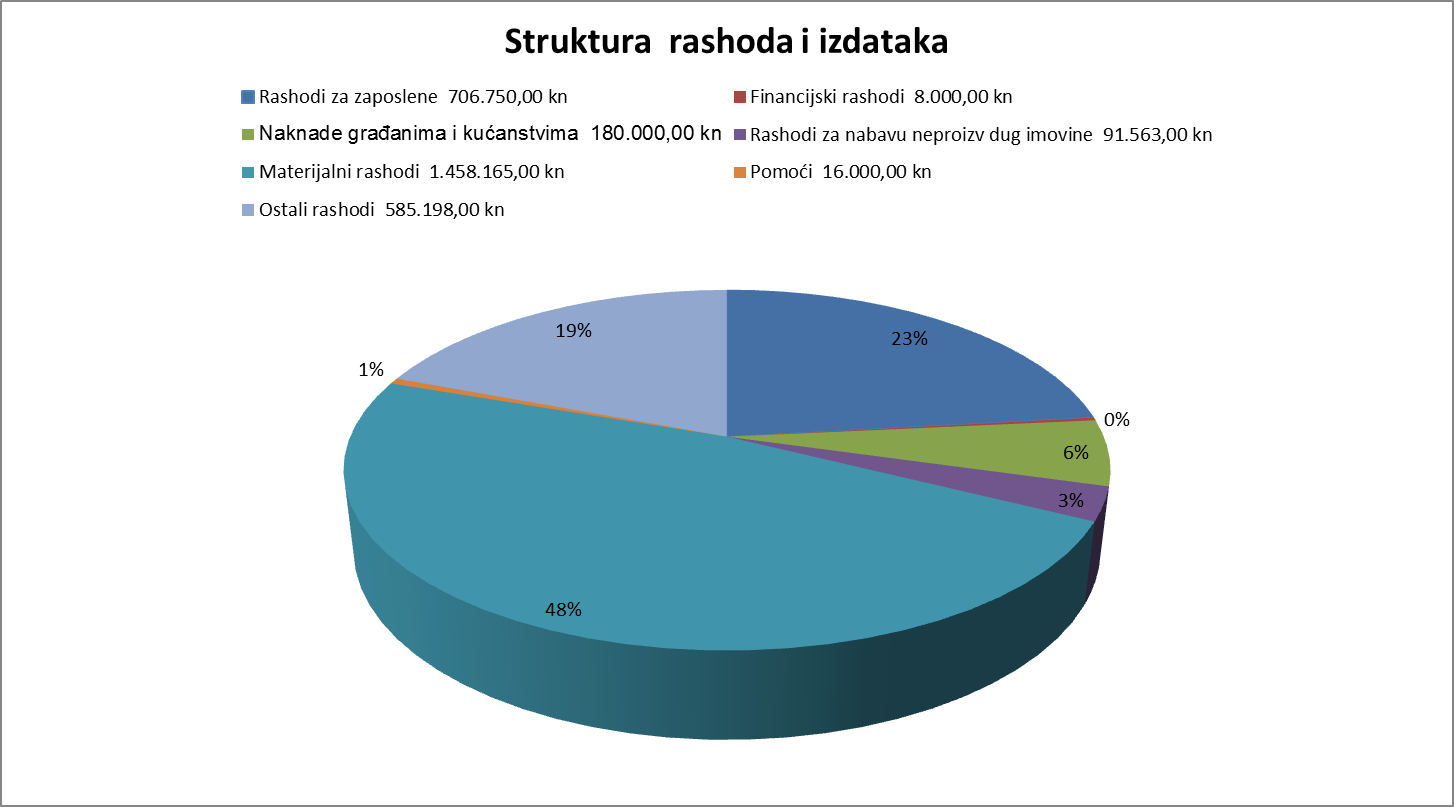 Smjernice i obrazloženje uz proračun za 2017 godinuPrema proračunskom kalendaru, krajem srpnja, Vlada Republike Hrvatske usvaja smjernice ekonomske i fiskalne politike za trogodišnje razdoblje, koje između ostaloga sadrže ciljeve ekonomske politike za trogodišnje razdoblje te makroekonomski i fiskalni okvir opće države. Nakon usvajanja smjernica, Ministarstvo financija izrađuje upute za izradu prijedloga državnog proračuna, a na temelju oba navedena dokumenta sastavlja i upute za izradu proračuna jedinica lokalne i područne (regionalne) samouprave.Međutim, raspuštanje Hrvatskog sabora i raspisivanje prijevremenih parlamentarnih izbora utjecalo je na promjene u procesu izrade državnog proračuna za naredno trogodišnje razdoblje. U takvim okolnostima, smjernice ekonomske i fiskalne politike i upute za izradudržavnog proračuna za razdoblje 2017.-2019. nisu  izrađene, niti usvojene. Bez obzira na navedeno, Općina Orehovica je sukladno svojim saznanjima, te lokalnim potrebama prišla planiranju i izradi priračuna za 2017, s projekcijama za 2018 i 2019. godinu.Proračun Općine Orehovica za 2017. godinu, prvenstveno je baziran na činjenici da se unatoč realnoj potrebi, ne uvodi novo i dodatno opterećenje stanovništva i gospodarstva tj ne povećavaju se javna davanja. Metodologija za izradu prijedloga proračuna i financijskog plana propisan je Zakonom o proračunu i podzakonskim aktima: pravilnikom o proračunskim klasifikacijama i pravilnikom o proračunskom računovodstvu i računskom planu. Metodologija sadrži obvezne upute izrađene na temelju zakona i podzakonskih akata. Proračun se sastoji od općeg i posebnog dijela koji se odnosi na 2017. godinu, te plana razvojnih programa koji se utvrđuju za razdoblje 2018-2019. godine. Strukturu općeg dijela proračuna čine prihodi i primici, te rashodi i izdaci po ekonomskoj klasifikaciji (po vrstama) utvrđeni u Računu prihoda i rashoda i Računu financiranja. Posebni dio proračuna čine rashodi i izdaci raspoređeni po stavkama primjenom organizacijske, programske i ekonomske (obvezatne proračunske klasifikacije). Uz proračun, donosi se projekcija proračuna za razdoblje 2018-2019. godine. Sukladno Zakonu o proračunu, proračun se usvaja na razini podskupine (treća razina računskog plana), a projekcije za 2018. i 2019. godinu na razini skupine (druga razina računskog plana). Ukupni prihodi i primici  proračuna 2017. godine planirani su u iznosu od 13.575.876,00 kuna, te su u toj visini planirani i rashodi istoga.Općina Orehovica planira nastavak kapitalnih investicija :Uređenje groblja PodbrestUređenje groblja OrehovicaPrometnice s oborinskom odvodnjom i javna rasvjeta – poduzetnička zona Podbrest – projektna dookumentacija i radovi,Daljnja izgradnja sustava odvodnje oborinskih voda s lagunomNabava prometnih znakova, te svjetlosne signalizacijeUvođenje energetski učinkovite javne rasvjete na područje Općine OrehovicaProjekt za objekt društvenog sadržaja u romskom naselju OrehovicaZadržavanje visokih standarda i stečenih prava u okvirima:Predškolskog odgoja i obrazovanja (sufinanciranje predškolskih programa, stipendije studentima, nabava udžbenika, stipendije za deficitarna zanimanja ...)Potpora značajnim događanjima i manifestacijamaNavedene investicije, kao što je vidljivo iz strukture prihoda od donacija  uvelike ovise o dotacijama iz državnog, a dijelom i županijskog proračuna, te fondova EU. Projektni planovi, te zahtjevi za sufinanciranje kapitalnih investicija su odaslani nadležnim ministarstvima i fondovima, no neizvjestan je njihov način, obim i vremenska dinamika sufinanciranja.CILJEVIOsnovni cilj proračunskoga planiranja u 2017 godine je osiguranje stabilnosti Proračuna općine i uredno izvršavanje svih preuzetih obvezaPozitivni pokazatelji:raspisivanje natječaja za sufinanciranje iz europskih fondovaInteres investitora za ulaganjapostojanje građevinskih parcela za prodajuNegativni pokazatelji:Općenito gospodarska i trenutno politička situacija u zemlji i okruženju, te teška naplativost općinskih potraživanjaNepoznat je učinak punjenja prihodovne strane iz kapitalnih dotacija iz županijskog i državnog proračuna, te fondova EUVažni kontakti i korisne informacije:Kontakt telefon: 040 635-275				 040 636-039Općinski načelnik Općine Orehovica				 040 636-040Internet adresa: www.orehovica.hre-mail adresa za izravnu komunikaciju sa Općinskim načelnikom, te Jedinstvenim upravnim odjelom : opcina-orehovica@ck.t-com.hr Rekapitulacija po izvorima uz plan proračuna za 2017Rekapitulacija po izvorima uz plan proračuna za 2017Rekapitulacija po izvorima uz plan proračuna za 2017Konto prihodaKonto prihodaIznos prihodaKonto rashodaIznos rashoda61111Porez  i prirez na dohodak od nesamostalnog rada1.400.000,0061314Porez na kuće za odmor2.629,0061315Porez na korištenje javnih površina2.000,0061341Porez na promet nekretnina60.000,0061424Porez na potrošnju alkoholnih i bezalkoholnih pića15.000,0061453Porez na tvrtku odnosno naziv tvrtke5.000,0063311Tekuće pomoći iz državnog proračuna1.728.321,00381173Predškola 10.000,00Sredstva iz državnoga proračuna za potpomognuta područja1.718.321,001.728.321,0063312Tekuće pomoći iz županijskih proračuna130.000,00381171Dotacija - drva za ogrijev130.000,00130.000,0063321Kapitalne pomoći iz državnog proračuna2.289.329,00421472Energetski učinkovita i ekološka javna rasvjeta na području Općine Orehovica948.600,00421261Revitalizacija potoka Jezerčica268.500,00421318Uređenje groblja Orehovica49.146,00421421Uređenje pod zone Podbrest923.083,00412623Projekti za objekt društvenog sadržaja u romskom naselju u Orehovici100.000,002.289.329,0063322Kapitalne pomoći iz županijskog proračuna239.500,00421315Uređenje groblja Podbrest100.000,004214403Nabava i postavljanje vanjskih ormarića za upravljanje javnom rasvjetom50.000,00421261Revitalizacija potoka Jezerčica89.500,00239.500,0064132Kamate na depozite po viđenju2.000,0064143Zatezne kamate iz obveznih odnosa i drugo5.000,0064162Prihodi od dividendi na dionice u trgovačkim društvima u javnom sektoru120.000,0064219Naknade za koncesije za obavljanje javne zdravstvene službe i ostale koncesije22.000,0064222Prihodi od zakupa poljoprivrednog zemljišta42.000,0064229Ostali prihodi od zakupa i iznajmljivanja imovine60.000,00642311Naknade za eksploataciju mineralnih sirovina - prema količini iskopane sirovine30.000,00642312Naknade za eksploataciju mineralnih sirovina - za korištenje polja22.258,0064233Naknade za korištenje prostora elektrana160.000,00642391Ostale naknade za korištenje nefinancijske imovine - naknada za služnost - HT d.d.39.783,0064299Ostali prihodi od nefinancijske imovine - legalizacija20.000,00323751Geodetsako-katastarske uskluge20.000,0020.000,0065129Ostale naknade utvrđene županijskom/gradskom/općinskom odlukom9.000,0065139Prihodi od prodaje državnih biljega5.000,00652692Prihodi od groblja15.000,00421315Uređenje groblja Podbrest15.000,0015.000,00652693Sukcesija - Mala Subotica533.059,00652694Prihodi za stručno osposobljavanje bez zasnivanja radnog odnosa6.700,00652695Grobna naknada100.000,00323296Održavanje groblja - odvoz komunalnog otpada45.000,00652699Ostali nespomenuti prihodi35.000,0068191Ostale nepomenute kazne5.000,00421215Uređenje groblja Podbrest55.000,007.103.579,00100.000,0063425Kapitalne pomoći od ostalih izvanproračunskih korisnika državnog proračuna0,000,0063821Kapitalne pomoći iz državnoga proračuna temeljem prijenosa EU sredstava5.509.297,00421318Uređenje groblja Orehovica278.497,00421421Uređenje poduzetničke zone Podbrest5.230.800,005.509.297,005.509.297,0064236Spomenička renta500,00323751Geodetsko-katastarske usluge500,00500,00500,0065221Vodni doprinos15.000,00421420Sustav odvodnje oborinskih voda15.000,0015.000,0065268Ostali prihodi za posebne namjene250.000,0031111Plaće za zaposlene - javni radovi250.000,00250.000,0065311Komunalni doprinosi200.000,00421472Energetski učinkovita i ekološka javna rasvjeta na području Općine Orehovica200.000,00200.000,0065321Komunalne naknade350.000,0032234Motorni benzin i dizel gorivo14.650,0032322Usluge tekućeg i investicijskog održavanja postrojenja i opreme60.000,00323292Čišćenje snijega60.000,00323293Održavanje nerazvrstanih cesta102.350,00323295Održavanje javne rasvjete15.000,00323297Hortikulturalno uređenje naselja50.000,00323431Deratizacija23.000,00323432Dezinsekcija10.000,00323433Zaprašivanje komaraca15.000,00350.000,00815.000,0066314Tekuće donacije od ostalih subjekata izvan općeg proračuna7.500,00323390Ostale usluge promidžbe i informiranja7.500,007.500,007.500,0071112Građevinsko zemljište100.000,00421472Energetski učinkovita i ekološka javna rasvjeta na području Općine Orehovica100.000,00100.000,00721191Prihod od prodaje stanova u vlasništvu bivše Općine Čakovec na kojima je postojalo stanarsko pravo40.000,00421472Energetski učinkovita i ekološka javna rasvjeta na području Općine Orehovica40.000,0040.000,00140.000,0013.575.876,00